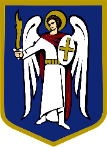 ДЕПУТАТКИЇВСЬКОЇ МІСЬКОЇ РАДИ IX СКЛИКАННЯ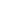 «______»_________________202   р.                                                                             №_______________________						          Заступнику голови КМДАНепоп В.І. ДЕПУТАТСЬКЕ ЗВЕРНЕННЯЩодо  порушення вимог законодавствау сфері містобудівної діяльності Шановний  Вячеслав Іванович!	Рішенням Київської міської ради від 10.11.2016р. № 327/1331 було надано статус скверу земельній ділянці площею 1,19 га, розташованій на бул. Чоколівський у Солом’янському районі м. Києва.На пленарному засіданні Київради 08.02.2018р. було підтримано проєкт Рішення від 04.05.2017 №08/231-1164/ПР «Про надання дозволу на розроблення проєкту землеустрою щодо відведення земельної ділянки комунальному підприємству по утриманню зелених насаджень Солом’янського району м. Києва на бульв. Чоколівському у Солом’янському районі м. Києва для обслуговування скверу» (К-29328).Поруч з майбутнім сквером розташований гаражний кооператив «Жуляни-1», на території якого побудовано гаражі, другий та третій поверхи яких фактично перебувають на території скверу. За даним  фактом Солом’янським управлінням поліції Головного управління Національної поліції у місті Києві відкрито кримінальне провадження (в ЄРДР №12018100090011846), за ознаками кримінального правопорушення передбаченого                                      ст. 356 КК України.	Як депутат Київради, я звернувся до Вас з проханням надати доручення Департаменту з питань державного архітектурно-будівельного контролю міста Києва щодо проведення перевірки дотримання вимог законодавства у сфері містобудівної діяльності на території гаражного кооперативу «Жуляни-1» та посприяти у знесенні об’єктів самочинного будівництва на території  зазначеного гаражного кооперативу (депутатське звернення від 15.02.2021р. №08/279/09174-4379). У відповіді на звернення (лист від 26.02.2021р. №004-229) було повідомлено, що за  результатами проведеної перевірки складено відповідний акт від 03.03.2020р. та видано гаражному кооперативу  «Жуляни-1» обов’язковий до виконання припис про усунення порушення вимог законодавства у сфері містобудівної діяльності, будівельних норм, стандартів і правил. Проте станом на поточну дату  питання знесення незаконно побудованих гаражів на території скверу й досі не вирішене.	Враховуючи вищевикладене, керуючись Законом України «Про статус депутатів місцевих рад», прошу Вас посприяти у вирішенні порушеного питання у межах наданих повноважень.За результатами розгляду звернення проінформувати мене за адресою приймальні:  03151, м. Київ, вул. Донецька, 7, тел. (044) 338-80-65.Додаток:  -    копія листа №073-2145 на 3 арк.;копія депутатського звернення  № 08/279/174-2851 на 1 арк.копія листа №073-7068 на 2 арк;копія листа №(10-59)1610-19 на 1 арк.;копія листа №72-ДП/125/5519 на 1 арк.;копія листа №073-7629 на 2 арк.;копія листа №073-11410 на 1 арк.;копія листа №8-10-0411-435/2-20 на 1 арк.;копія акта обстеження земельної ділянки №19-0837-09 на 2 арк.копія листа №004-229 на 1 арк.З повагою                                                                                                      Р. В.  Ярошенко 